Sunset Ridge Counseling Program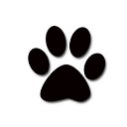 Student Request for CounselingDear Mrs. Willard,						I would like to talk with you about:___my school work                 ___myself			___my family			___my behavior		___my friends  		___something private___a conflict			___a bullying situationProvide more information for Mrs. Willard below: 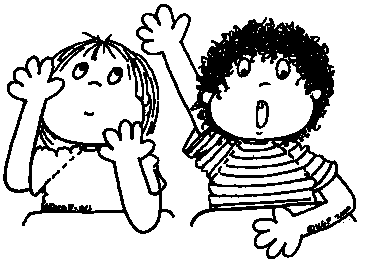 First Name:_________________ Last Name: _____________	      My teacher is ________________________ Date: _________	Sunset Ridge Counseling ProgramStudent Request for CounselingDear Mrs. Willard,						I would like to talk with you about:___my school work                 ___myself			___my family			___my behavior		___my friends  		___something private___a conflict			___a bullying situationProvide more information for Mrs. Willard below: First Name:_________________ Last Name: _______________	      My teacher is ________________________ Date: ___________	